                                     ÇOCUKLARDA FİZİK MUAYENEAmaç: Çocuğun fizik muayenesini yapabilmeTemel İlkelerÇocuğun mahremiyetinin korunmasına özen gösterilmelidir.Fizik muayene sırasında çocuk yalnız bırakılmamalıdır.Oda ısısı 22-26 °C olmalı, pencere/kapı kapalı tutulmalıdır.Ortam aydınlık olmalıdır.Fizik muayene sırasında güvenli çevre sağlanmalıdır.Çocuğun üzerindeki kalın ve fizik muayeneyi engelleyecek kıyafetler çıkarılmalıdır.Günlük yaşam aktiviteleri doğrultusunda, çocuğun hemşirelik tanılarını belirlemek ve gerekli girişimlerde bulunmak amacıyla ilk yatışta ve her gün fizik muayene yapılmalıdır. TanılamaUygulamaMalzemelerIşık kaynağıDil basacağıStetoskopMezuraBoy ölçerKoruyucu örtü/kağıt havlu Bebekler için bebek ölçüm aletiBüyük çocuklar için baskülHemşire gözlem formuGENEL GÖRÜNÜMBAŞ-BOYUNGÖZVücut sıcaklığıCilt rengiSaçta parazit +/-Ödem +/-Deri turgoruDoğum lekesi +/-Alacalı görünüm +/-Döküntü +/-Deri bütünlüğünde bozulma +/-Deri hijyeni +/-Lenf nodülü +/-Başını tutabilme +/-Başını sağa sola hareket ettirebilme +/-Ön fontanel kapanma durumu +/-Arka fontanel kapanma durumu +/-Fontanel çöküklüğü +/-Fontanel kabarıklığı +/-Mikro/makrosefali +/-Başın ve baştaki organların simetrisi  Boyun eğriliği +/-Boyun kısalığı +/-Yele boyun +/-Hassasiyet +/-Kaşıntı  +/-Akıntı  +/-Kızarıklık  +/-Çapaklanma  +/-Işık refleksi  +/-Pitozis  +/-Sklera rengi  +/-Strabismus +/-Nistagmus +/-Batan güneş görünümü +/-Katarakt +/-ANTROPOMETRİK ÖLÇÜMLERBoy uzunluğuBaş çevresiGöğüs çevresiVücut ağırlığıBaşını tutabilme +/-Başını sağa sola hareket ettirebilme +/-Ön fontanel kapanma durumu +/-Arka fontanel kapanma durumu +/-Fontanel çöküklüğü +/-Fontanel kabarıklığı +/-Mikro/makrosefali +/-Başın ve baştaki organların simetrisi  Boyun eğriliği +/-Boyun kısalığı +/-Yele boyun +/-Hassasiyet +/-Kaşıntı  +/-Akıntı  +/-Kızarıklık  +/-Çapaklanma  +/-Işık refleksi  +/-Pitozis  +/-Sklera rengi  +/-Strabismus +/-Nistagmus +/-Batan güneş görünümü +/-Katarakt +/-KULAKBURUNAĞIZAğrı +/-Hassasiyet +/-Kaşıntı +/-Akıntı +/-Görülür kulak kiri +/-Deri bütünlüğünde bozulma +/-Anatomik bozukluk +/-Akıntı +/-Tıkanıklık +/-Kaşıntı +/-Anatomik bozukluk +/-Koku +/-Hijyen +/-Mukoz membran bütünlüğü +/-Dil bağı +/-Uçuk +/-Yaşa uygun diş +/-gelişimi +/-Dil rengi +/-Yarık damak/dudak +/-KARINGÖĞÜSGENİTAL BÖLGE(KIZ ÇOCUKLARDA)Ağrı +/-Hassasiyet +/-Gerginlik/Şişlik +/-Herni +/-Göbekte akıntı/ kanama +/-Bağırsak sesleri +/-Anatomik bozukluk +/-İnterkostal/subkostal/substernal/suprasternal çekilme +/-Meme uçlarının simetrisi +/-Meme dokusunun büyüklüğü +/-Ödem +/-Kızarıklık +/-Kaşıntı +/-Akıntı +/-Kanama +/-Pişik +/-Yaşa uygun kıllanma +/-Anatomik bozukluk +/-GENİTAL BÖLGE(ERKEK ÇOCUKLARDA)ANAL BÖLGESIRTÖdem +/-Kızarıklık +/-Kaşıntı +/-Akıntı +/-Kanama +/-Pişik +/-Yaşa uygun kıllanma +/-Anatomik bozukluk +/-Sünnet derisi  +/-İnmemiş testis +/-İnguinal herni +/-Skrotum rengi +/-Hemoroid  +/-Kaşıntı +/-Pişik +/-Kanama +/-Anatomik bozukluk +/-Fissür +/-Fistül +/-Anatomik bozukluk +/-Skapulaların simetrisi +/-Omuzlar arasında yükselti farkı +/Ödem +/-Kızarıklık +/-Kaşıntı +/-Akıntı +/-Kanama +/-Pişik +/-Yaşa uygun kıllanma +/-Anatomik bozukluk +/-Sünnet derisi  +/-İnmemiş testis +/-İnguinal herni +/-Skrotum rengi +/-Hemoroid  +/-Kaşıntı +/-Pişik +/-Kanama +/-Anatomik bozukluk +/-Fissür +/-Fistül +/-KALÇAÖdem +/-Kızarıklık +/-Kaşıntı +/-Akıntı +/-Kanama +/-Pişik +/-Yaşa uygun kıllanma +/-Anatomik bozukluk +/-Sünnet derisi  +/-İnmemiş testis +/-İnguinal herni +/-Skrotum rengi +/-Hemoroid  +/-Kaşıntı +/-Pişik +/-Kanama +/-Anatomik bozukluk +/-Fissür +/-Fistül +/-Pililerin simetrisi +/-Abdüksiyon kısıtlılığı +/-Dizlerin simetrisi +/-EKSTREMİTELEREKLEMLERNÖROLOJİK FONKSİYONLARKolların simetrisi +/-El simetrisi +/-Ayak simetrisi +/-El/ayak parmak sayısı +/-Tırnaklar Bacak simetrisi +/-Ayak düşmesi +/-Hareket +/-Kontraktür +/-Isı farkı +/-Kızarıklık +/-Şişlik +/-Bilinç +/-Ajitasyon +/-Letarji +/-Sedatif ilaç kullanımı +/-Anestetik ilaç kullanımı +/-Antikonvülzan ilaç kullanımı +/-Işık refleksi +/-Kas tonüsü +/-Kas atrofisi +/-Hipotoni +/-Başını tutabilme +/-Glaskow koma skalasıİşlem ÖncesiUYGULAMAUYGULAMAUygun oda ısısı sağlanır.Çocuğun kimliği kontrol edilir.Çocuğa ve ebeveyne işlem hakkında bilgi verilir.Gerekli malzemeler hazırlanır.Eller el yıkama talimatına göre yapılır.Malzemeler için uygun ve temiz bir alan seçilir, kolay ulaşılabilecek şekilde yerleştirilir.Çocuğun fazla kıyafetleri çıkarılır.Çocuğa uygun pozisyon verilir.İşlem Sırasıİşlem Sırasıİşlem SırasıGENEL GÖRÜNÜMGENEL GÖRÜNÜMGENEL GÖRÜNÜMDeri; renk, turgor, ödem, döküntü, kaşıntı, doğum lekesi ve hijyen açısından kontrol edilir.Saç ve saç derisi; renk, görünüş, canlılık, konak ve saç dibi parazitleri açısından kontrol edilir.Koltuk altı lenf bezlerinin büyüklüğü, hareketliliği ve sertliği değerlendirilir.ANTROPOMETRİK ÖLÇÜMLERANTROPOMETRİK ÖLÇÜMLERANTROPOMETRİK ÖLÇÜMLERBOY UZUNLUĞU BOY UZUNLUĞU BOY UZUNLUĞU 2 yaşından küçük çocuklarda2 yaşından küçük çocuklarda2 yaşından küçük çocuklardaÇocuğun giydiği ayakkabı ya da şapka varsa çıkarılır.Çocuk, başı sabit bir yere değecek şekilde sırtüstü yatırılır. Başın ebeveyn tarafından tespit edilmesi sağlanır.Ayak tabanına düz bir nesne yerleştirilir.Mezuranın ‘0’ noktası çocuğun başının değdiği yerde tutulur, diğer ucu da ayak tabanına uzatılarak baş-topuk arası ölçülür.Çocuğun sırtüstü yatışına engel anatomik bozukluğu (örn. kifoz) varsa yan yatırılarak aynı yöntemle ölçüm yapılır.Mezuranın üzerinde okunan değer kaydedilir.Bulunan değer persentil eğrisi üzerinde işaretlenir.Sonuç önceki ölçümlerle karşılaştırılır.2 yaşından büyük çocuklardaÇocuğun ayakkabıları ve varsa şapkası çıkarılır.Çocuk ayakta iken gözleri karşıya bakacak şekilde dik durması sağlanır.Ayaklarının bitişik olması sağlanır.Sırtı, kalçaları ve topukları boy ölçüm aletine temas ettirilir.Boy ölçerin cetveli başa temas edecek şekilde indirilerek okunan değer kaydedilir.Bulunan değer persentil eğrisi üzerinde işaretlenir.Sonuç önceki ölçümlerle karşılaştırılır.BAŞ ÇEVRESİ BAŞ ÇEVRESİ BAŞ ÇEVRESİ Mezura kaşların ve kulakların hemen üzerinden ve oksipital bölgenin en çıkıntılı noktasından geçirerek başın en geniş çevresi ölçülür.Bulunan değer persentil eğrileri üzerinde işaretlenir.Sonuç önceki ölçümlerle karşılaştırılır.GÖĞÜS ÇEVRESİ GÖĞÜS ÇEVRESİ GÖĞÜS ÇEVRESİ Çocuğun üst bölgesindeki kıyafetler çıkarılır.Mezura meme hattı hizasından geçirilerek ölçülür.Çocuğun tanısına göre gerekli durumlarda ölçüm tekrar edilir.VÜCUT AĞIRLIĞI VÜCUT AĞIRLIĞI VÜCUT AĞIRLIĞI 2 yaşından küçük çocuklardaBebek ölçüm aletinin 0.0 kg’da olduğu kontrol edilir.Ebeveynin çocuğun bezini ve tüm giysilerini çıkarması sağlanır. (Eğer bez ve zıbın çıkarılmayacaksa kuru bez ve zıbının ağırlığı tartılarak toplam tartıdan çıkarılır)Ölçüm aletine koruyucu örtü/kağıt havlu serilir.Bebek, ölçüm aletine yatırılır/oturtulur ve sakin durması sağlanır.Ölçüm aleti üzerindeki değer okunurBebeğin teraziden alınmasında ebeveyne yardım edilir.Ölçüm aleti üzerinde okunan değer persentil eğrisi üzerinde işaretlenir.Sonuç önceki ölçümlerle karşılaştırılır.2 yaşından büyük çocuklardaÇocuğun ayakkabıları ve üzerinde kalın giysileri varsa çıkartılır.Tartının 0.0 kg’da olduğu kontrol edilir.Çocuğun tartının üzerine çıkması ve sabit durması sağlanır.Tartı üzerinde okunan değer persentil eğrisi üzerinde işaretlenir.Sonuç önceki ölçümlerle karşılaştırılır.BAŞ-BOYUNBAŞ-BOYUNBAŞ-BOYUNÇocuğun baş çevresi ölçülerek mikrosefali, makrosefali açısından değerlendirilir.İnspeksiyon;Baş ve baştaki organların simetrisi değerlendirilir.Kafa derisi; hematom/ödem/ekimoz, kızarıklık ve çizik, saçlar; yapısı ve belli alanda azalması açısından değerlendirilir.Palpasyon;Fontaneller parmaklar birleştirilerek palpe edilir; kapanma durumu, çöküklük ve kabarıklık açısından değerlendirilir.Ön  Fontanel; sagital ve koronel süturlar arasındadır. Ortalama 3-4 cm kadar palpe edilebilir.Arka fontanel; lambdoid ve sagital sütürler 	arasındadır ve çapı 0,5-1 cm dir. Arka fontanel 3. aydan sonra palpe edilemezken, ön fontanelin kapanması 12-18. ayda olurNot: Fontaneller bebeğin sağlık durumu ve hidrasyonu hakkında bilgi verir. Kabarmış fontanel enfeksiyon ya da kafa travması sonucu artmış kafa içi basıncın göstergesi, çökük fontanel ise dehidratasyon bulgusudur.Çocuk hidrosefali, kraniyotabes açısından izlenir.Not: Hidrosefali, başın normalden fazla büyümesine, kafa derisinin incelmesine ve damarların belirginleşmesine neden olur. Kraniyotabes, kafatasının normal olmayan şekilde yumuşak olmasıdır.  Bilinci açık çocuğun başı yumuşak hareketlerle sağa-sola, öne-arkaya hareket ettirilerek boynun hareketliliği değerlendirilir. Çocuk iletişim kurabiliyorsa, kendisinin yapması istenir.1 aydan büyük bebeklerin başını tutabilme durumu değerlendirilir.Boyunda lenf bezlerinin büyüklüğü, hareketliliği ve sertliği değerlendirilir.GÖZHer iki göz çapaklanma, hassasiyet, kaşıntı, akıntı ve kızarıklık açısından değerlendirilir.Not: Skleranın normal rengi beyazdır, bazı hastalıklarda sarı ya da mavi renk gözlenir.Çocuğun pupil refleksleri değerlendirilir.Pitozis (göz kapağı düşüklüğü) değerlendirilir.Nistagmus, strabismus varlığı değerlendirilir.KULAK-BURUN-AĞIZKulak kepçesinin anatomik yeri ve duruşu incelenir.Kulak kepçesinin üst bitiş çizgisi ile gözün bitiş çizgisinin aynı hizada olup olmadığı değerlendirilir.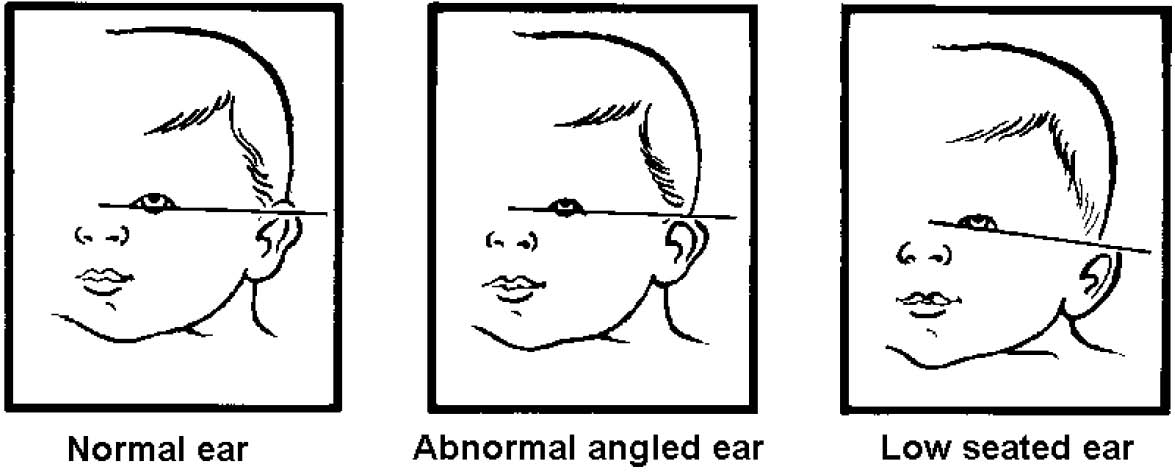 Not: Kulağın gözün dış kantusundan çizilen hayali çizgiden daha aşağı yerleşmiş olması kromozomal hastalıkları düşündürür.Kulakta ağrı, akıntı, deri bütünlüğünde bozulma olup olmadığı değerlendirilir. İşitme fonksiyonu değerlendirmede, bebeklerde görmediği bir alanda ses çıkartılarak başını o tarafa döndürüp döndürmediğine bakılır.  Burun yapısında anatomik bozukluk olup olmadığı değerlendirilir.Solunum sırasında burun ve burun kanatlarının solunuma katılım durumu değerlendirilir.Burunda akıntı, kızarıklık, kaşıntı gibi belirtiler olup olmadığı değerlendirilir.Ağız içi mukoz membran bütünlüğünde bozulma, koku ve kuruluk, dudaklar; uçuk ve çatlak açısından değerlendirilir.Dil büyüklük ve renk açısından değerlendirilir.Dil bağı olup olmadığı kontrol edilir.Dişlerin yapısı, yaşa uygun sayısı, dizilişi ve hijyen durumu değerlendirilir.KARINİnspeksiyonKarın deri dokusu, rengi ve bütünlüğüne bakılır.Deride herhangi bir skar, lezyon veya döküntü olup olmadığı gözlenir.Karındaki venler gözlenir, karın; göbek fıtığı, omfalosel, gastroşizis ve enfeksiyon bulguları açısından değerlendirilir.OskültasyonKarın 4 eşit kadrana bölünerek her kadrandan barsak sesleri steteskopla dinlenir.Not: Bağırsak seslerinin varlığı peristaltizmin olduğunu ve içeriğin bağırsak boyunca hareket ettiğini gösterir.PalpasyonÇocuk sırt üstü yatar pozisyonda dizler karına çekilir. Karın hassasiyet gerginlik, ağrı açısından palpasyonla değerlendirilir.Palpasyon sırasında cilt ile ilgili lezyonlar ve lezyonların hareketli, yumuşak, sert veya küçülebilir olup olmadıkları palpe edilir.Not: Palpasyon ile hassas bölgeler, kitleler, organ büyümeleri, asit gibi durumlar belirlenebilir.  Tanı doğrultusunda gerekiyorsa, göbek hattı çevresinden mezura geçirilip karnın ön tarafında birleştirilerek karın çevresi ölçülür.Karın lenf bezlerinin büyüklüğü, hareketliliği ve sertliği değerlendirilir.Not: Palpasyona yüzeyel palpasyon ile başlanıp çocuğun yüzünde ağrı belirtilerinin olup olmadığı gözlenir. Hassas noktalar tespit edilirse o nokta muayenede en sona bırakılır. GÖĞÜS      İnspeksiyonGöğüs kuş tipi (sternumun dışa doğru çıkmasıdır) göğüs açısından değerlendirilir.Göğüs kunduracı tipi (sternumun içe doğru çökmesidir) göğüs açısından değerlendirilir.Nefes alıp verme sırasında interkostal/subkostal/substernal/suprasternal çekilme varlığı değerlendirilir.Meme dokusunun büyüklüğünün yaşa uygun olup olmadığı değerlendirilir.Göğüs uçlarının simetrik olup olmadığı değerlendirilir.      PalpasyonGöğüs lenf bezlerinin büyüklüğü, hareketliliği ve sertliği değerlendirilir.Göğüs duvarının genişleyebilme kapasitesi ve asimetrik hareketleri palpe edilir.Not: Hastalıklarda göğüs duvarının hem hareket amplitütleri, hem de simetrisi bozulabilir ve palpasyon sırasında bu patolojik durumlar saptanabilir. Meme ucunda akıntı olup olmadığı kontrol edilir.OskültasyonSolunum sisteminin oskültasyonu, trakeobronşiyal ağaç boyunca var olan türbülan hava hareketlerinin oluşturduğu sesler göğüs duvarından steteskop ile dinlenir.İki tarafı karşılaştırmak için göğüs boyunca bir yandan diğer yana doğru dinlenir.GENİTAL BÖLGEKız çocuklarda;Genital organların yaşa uygun anatomik değerlendirmesi yapılır.Ödem, kızarıklık, pişik, kanama, kaşıntı ve akıntı açısından değerlendirilir.Yaşa uygun puberte belirtileri (menstruasyon, meme dokusunun büyümesi, kıllanma) değerlendirilir.Erkek çocuklarda;Penisin yaşa uygun anatomik değerlendirmesi yapılır.Penis boyu ve üretral açıklığın yeri değerlendirilir.Sünnet derisi geri çekilerek yapışıklık ve darlık açısından değerlendirilir.Testisler büyüklük, renk ve skrotumda olup olmaması açısından değerlendirilir.Kasık bölgesi inguinal herni açısından değerlendirilir.ANAL BÖLGE Anal sfinkter fissür açısından değerlendirilir.Anal bölge kanama pişik, kaşıntı ve hijyen açısından değerlendirilir.Çocuğun tanısına yönelik belirti ve bulgular değerlendirilir.SIRT VE KALÇAKamburluk (kifoz), lokal kemik hastalığına bağlı kamburluk (gibozite), omurga sütununun yanlara doğru kavislemesi (skolyoz) ve kamburluk ile skolyozun bir arada olması (kifoskolyoz) gibi sırt deformiteleri değerlendirilir.Skapulaların duruş şekli, omuzlar arasında yükseklik farkı değerlendirilir.Konjenital kalça displazisi olup olmadığını değerlendirmek için;Çocuk supine ya da prone pozisyonunda yatırılarak pililerin simetrisi değerlendirilir.Supine pozisyonunda bacaklar 90o fleksiyona alınır ve diz seviyeleri arasındaki fark değerlendirilir.Bacaklarda abdüksiyon kısıtlılığı değerlendirilir.Bacak uzunluğu değerlendirilir. EKSTREMİTELER VE EKLEMLEREkstremitelerde eller ve kollar simetri, uzunluk, şekil ve duruş açısından değerlendirilir.Ayak ve bacaklar simetri, uzunluk, şekil ve duruş açısından değerlendirilir.Tırnaklar; şekil, renk, boy ve kuruluk açısından değerlendirilir.Tüm eklemler hareket, sertlik, kızarıklık, ısı farklılığı açısından değerlendirilir.NÖROLOJİK FONKSİYONLARÇocuğun bilinç durumu durumu değerlendirilir.Kas tonüsü ve kas atrofisi değerlendirilir.Çocuk hipotoni açısından değerlendirilir.Çocuğun tanısına yönelik belirti ve bulguları değerlendirilir.Çocuklarda dil gelişimi açısından bulunduğu yaşa göre değerlendirmesi yapılır.Çocuğun glaskow koma skalası değerlendirilir.GLASKOW KOMA SKALASIGlaskow koma skalasında 3-8 puan şiddetli travmayı, 9-12 puan orta şiddetli travmayı, 13-15 puan hafif travmayı gösterir.GLASKOW KOMA SKALASIGlaskow koma skalasında 3-8 puan şiddetli travmayı, 9-12 puan orta şiddetli travmayı, 13-15 puan hafif travmayı gösterir.GLASKOW KOMA SKALASIGlaskow koma skalasında 3-8 puan şiddetli travmayı, 9-12 puan orta şiddetli travmayı, 13-15 puan hafif travmayı gösterir.İşlem Sonrasıİşlem Sonrasıİşlem Sonrasıİşlem SonrasıÇocuğun kıyafetleri giydirilerek uygun pozisyon verilir.Çocuğun kıyafetleri giydirilerek uygun pozisyon verilir.Eller el yıkama talimatına göre yıkanır.Eller el yıkama talimatına göre yıkanır.Tüm bulgu ve gözlemler hemşire gözlem formuna kaydedilir.Tüm bulgu ve gözlemler hemşire gözlem formuna kaydedilir.Elde edilen veriler ebeveyn ile paylaşılır.Elde edilen veriler ebeveyn ile paylaşılır.Malzemeler bir sonraki kullanıma hazır hale getirilir.Malzemeler bir sonraki kullanıma hazır hale getirilir.